السيرة الذاتية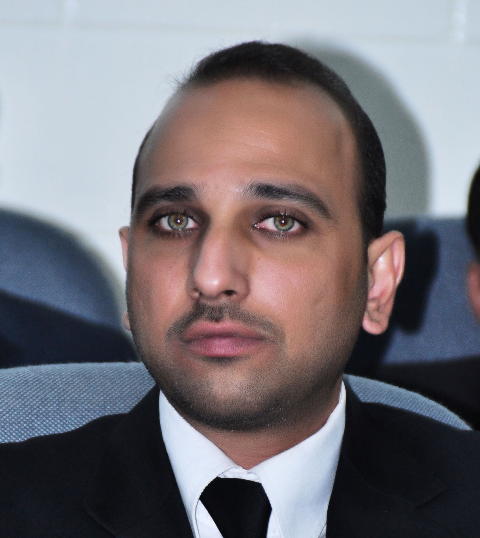 الاسـم: د. محمد عبد الحسين عطية المالكيتاريخ الميـلاد:  19/1/1972الحالة الزوجية: متزوجعدد الأولاد: واحدألديانة :  مسلمالتـخـصــص: تربية رياضية / كرة قدم / تعلم حركيألوظيفة : تدريسيالدرجة العلمية:  أستاذعنوان ألعمل : جامعة بغداد / كلية التربية البدنية وعلوم الرياضة        هاتف ألعمل /الهاتف النقال: 07709240486البريد ألالكتروني:  mohamedalmuktar1972@gmail.comأولاً : المؤهلات العلمية .ثانياً : التدرج الوظيفي .ثالثاً : التدريس الجامعي .رابعاً : المقررات الدراسية التي قمت بتدريسها.خامساً: ( الأطاريح ، الرسائل ) التي أشرف عليها:سادساً: المؤتمرات والندوات العلمية التي شارك فيها.سابعا : الأنشطة العلمية الأخرى . ثامنا: المشروعات البحثية في مجال التخصص لخدمة البيئة والمجتمع أو تطوير التعليم (البحوث المنشورة)تاسعا: عضوية الهيئات العلمية المحلية والدولية .عضو لجنة مناقشة بحوث التخرج للمرحلة الرابعة ، 8/4/2010 .عضو لجنة مناقشة بحوث التخرج للمرحلة الرابعة ، 17/4/2011 .عضو لجنة مناقشة بحوث التخرج للمرحلة الرابعة ، 18/4/2012 .عضو لجنة مناقشة رسالة ماجستير للطالب (كامل مليوخ حسين) كلية التربية الرياضية/   جامعة القادسية ، السبت 11/4/2009 . (تأثير منهج تدريبي بنسب مختلفة من الاعداد المهاري والبدني في بعض القدرات البدنية والمهارية الخاصة بكرة القدم للناشئين) . المشرف أ.د. عقيل مسلم عبد الحسينعضو لجنة مناقشة اطار بحث لطالب الدكتوراه (محمد مجيد صلال) كلية التربية الرياضية،   جامعة بغداد 28/4/2010 . (تحليل النشاط الكهربائي (EMG) لعضلات الرجل الضاربة للركلات الحرة المباشرة وعلاقتها ببعض المتغيرات البيوكينماتيكية والدقة في التهديف بكرة القدم) المشرف أ.د. قصي عبد اللطيفعضو لجنة مناقشة اطار بحث لطالب الدكتوراه (علاء عبد القادر نعمة) كلية التربية الرياضية / جامعة بغداد ، الاربعاء 5/5/2010 . (تاثير منهج تدريبي في تطوير بعض القدرات البدنية والمعرفية والنفسية ودقة قرارات الحكام بكرة القدم) . المشرف أ.م.د. كاظم الربيعي . عضو لجنة مناقشة اطار بحث لطالب الماجستير (وسام نجيب صليوة) كلية التربية الرياضية / جامعة بغداد ، 10/3/2010 . (تحليل بعض النواحي المهارية والخططية للاعبي المنتخب الوطني العراقي في بطولة كأس آسيا 2007 ومقارنته مع بطولتي كأس الخليج 2008 وكأس القارات 2009 بكرة القدم) .        المشرف أ.م.د. صباح قاسم خلف .عضو لجنة مناقشة اطار بحث لطالب الماجستير (انمار احمد صبحي) كلية التربية الرياضية / جامعة بغداد ، 24/2/2009 . (تاثير تمرينات مشابهة للعب في تطوير بعض الصفات البدنية والمهارات الاساسية بكرة القدم لدى لاعبي الشباب باعمار دون 19 سنة) . المشرف أ.م.د. رعد حسين حمزة .عضو لجنة مناقشة رسالة ماجستير للطالب (جاسم سعد جاسم) كلية التربية الرياضية /   جامعة البصرة ، الخميس 29/4/2010 . (تأثير التمارين المركبة باستخدام طريقتي التدريب الفتري المرتفع الشدة والتكراري في تطوير بعض القدرات البدنية والمهارات الاساسية الهجومية لكرة القدم باعمار 15-17 سنة).     المشرف أ.د. عبد الأمير علوان عبود .عضو لجنة مناقشة رسالة ماجستير للطالب (احمد خضير جبر) كلية التربية الرياضية /  جامعة البصرة ، 9/12/2009 . (تاثير التدريب بالاثقال والبلايومترك على القوة الخاصة وبعض انواع السرعة والمهارات الاساسية بكرة القدم الخماسي) . المشرف أ.م.د. حسام محمد جابر .عضو لجنة مناقشة رسالة ماجستير للطالب (علي جواد كاظم) كلية التربية الرياضية / جامعة بغداد ، الاربعاء 16/6/2010 . (استخدام منهجين تدريبيين لتطوير قدرتي تحمل القوة وتحمل السرعة وتاثيرهما على بعض المتغيرات الفسيولوجية والمهارية للاعبي كرة القدم الناشئين دون 17 سنة). المشرف أ.م.د. صباح رضا جبرعضو لجنة مناقشة اطروحة دكتوراه  للطالب (ناجي كاظم علي) كلية التربية الرياضية / جامعة بغداد ، الثلاثاء 10/8/2010 . (تأثير تمرينات خاصة باسلوب اللعب السريع في تطوير سرعة الاداء الخططي ودقته بكرة القدم) . المشرف أ.د. قاسم لزام صبر . عضو لجنة مناقشة رسالة ماجستير للطالب (مثنى ستار حسين) كلية التربية الأساسية / جامعة ديالى ، الاثنين 17/10/2011 . (اثر منهج تدريبي باسلوب الفارتلك في تطوير بعض المهارات الاساسية والاداء الفني للاعبين الشباب بكرة القدم). المشرف أ.د. ناظم كاظم جواد .عضو لجنة مناقشة رسالة ماجستير للطالب (جبار فالح هزبر) كلية التربية الأساسية / جامعة ديالى ، الاثنين 13/12/2010 . (الاسناد الاجتماعي وعلاقته بمستوى الاداء وترتيب الفريق في الدوري الممتاز بكرة القدم). المشرفان : أ.د. ناظم كاظم @ أ.م.د. فرات جبار  عضو لجنة مناقشة رسالة ماجستير للطالب (محمد علي حسين) كلية التربية الرياضية / جامعة بابل ، الثلاثاء 21/9/2010 . (تأثير العاب استكشافية موجهة في تطوير الرضا الحركي واهم المهارات الاساسية للتلاميذ بعمر (10-11) سنة) . المشرف أ.د. مازن عبد الهادي احمد .عضو لجنة مناقشة رسالة ماجستير للطالب (ضاهد محمود محمد) كلية التربية الرياضية ،    جامعة تكريت ، الخميس 6/2/2014 . ؟؟؟؟؟؟؟؟؟؟؟؟؟؟؟رئيس لجنة مناقشة اطار بحث لطالبة الماجستير (دعاء عائد شمخي)  كلية التربية الرياضية / جامعة بغداد ، الثلاثاء 28/1/2014 . (تاثير تمرينات مركبة لتطوير بعض القدرات البدنية والفسيولوجية والمهارات الاساسية للاعبات كرة القدم للصالات) . المشرف أ.م.د. صباح قاسم خلف عضو لجنة مناقشة اطار بحث لطالب الماجستير (عبد الامير عبود محيبس) كلية التربية الرياضية / جامعة بغداد ، الثلاثاء 11/2/2014 . (تاثير وسيلة تعليمية متعددة الاغراض في اكتساب وتعلم بعض المهارات الاساسية للمبتدئين بكرة القدم) . المشرف أ.د. قاسم لزام صبررئيس لجنة مناقشة رسالة ماجستير للطالب (محمد احمد خليل) كلية التربية الأساسية / جامعة ديالى ، الخميس 12/6/2014 . (نأثير تمرينات خاصة بملعب مصغر واعتيادي في تعلم بعض المهارات الاساسية بكرة اليد والاحتفاظ بها لتلاميذ الصف السادس الابتدائي) المشرف أ.د. ماجدة حميد كمبشعضو لجنة مناقشة اطروحة دكتوراه للطالب (محمد علي حسين) كلية التربية الرياضية / جامعة بابل ، الاثنين 30/6/2014 . ؟؟؟؟؟؟؟؟؟؟؟؟؟؟؟عضو لجنة مناقشة اطار بحث لطالب الماجستير (سلام جابر سالم) كلية التربية الرياضية / جامعة بغداد  ، الاربعاء 1/2/2012 . (تأثير منهج العاب حركية مقترح في بعض المتغيرات البايوميكانيكية المحددة للتوازن لرياض الأطفال بعمر 5-6 سنوات) . المشرف أ.د. بسام عباس محمد .عضو لجنة مناقشة اطار بحث لطالب الماجستير (محمد عبد الرزاق محمد) كلية التربية الرياضية / جامعة بغداد ، الأربعاء 6/3/2013 . (تأثير منهج باستخدام بعض الالعاب الحركية الخاصة في تطوير سرعة الاستجابة الحركية وبعض القدرات البدنية لدى تلاميذ الثالث الابتدائي). المشرف أ.د. أميرة عبد الواحد منير .عضو لجنة مناقشة اطار بحث لطالب الماجستير (قصي علي محمود) كلية التربية الرياضية / جامعة بغداد ، 2013 . (تأثير استخدام تمرينات خاصة وفق المناطق المحددة لتطوير قدرات الادراك الحس- حركي بدقة اداء بعض المهارات الاساسية لدى لاعبي كرة القدم باعمار 14-16 سنة). المشرف أ.د. قاسم لزام صبر.عضو لجنة مناقشة اطار بحث لطالب الماجستير (احمد ذاري هاني) كلية التربية الرياضية / جامعة بغداد ، الاحد 22/1/2012 . (تحديد بعض القياسات الجسمية والقدرات البدنية والحركية والمعرفية كمؤشر لانتقاء الحكام المستجدين باعمار 14-16 سنة بكرة القدم) . المشرف أ.م.د. صباح قاسم خلف .عضو لجنة مناقشة اطار بحث لطالب الدكتوراه (ضياء حمود مولود) كلية التربية الأساسية / جامعة ديالى ،  29/12/2011 . (تاثير تقنين الحمل التدريبي بمؤشرات المسافة وعدد الخطوات والسعرات المستهلكة لمراكز اللاعبين في بعض المتغيرات الفسلجية وعلاقتها بدقة الاداء المهاري بكرة القدم) .               المشرف أ.م.د. اياد حميد رشيد @ أ.م.د. مها محمد صالحعضو لجنة مناقشة اطروحة دكتوراه  للطالب (وميض شامل كامل) كلية التربية الرياضية / جامعة بغداد ، الثلاثاء 6/3/2012 . (تأثير تمرينات خاصة في تطوير بعض القدرات البدنية والمهارات الاساسية وعلاقتها بدقة التهديف من الثبات والحركة بكرة القدم للصالات) . المشرف أ.د. صالح راضي عضو لجنة مناقشة رسالة ماجستير للطالب (نبيل احمد عبد احمد) كلية التربية الأساسية / جامعة ديالى ، الاربعاء 12/9/2012 . (تأثير تمرينات خاصة في تطوير بعض مظاهر الانتباه والمهارات الاساسية لناشئي كرة القدم) . المشرف أ.د. فرات جبار سعد الله .عضو لجنة مناقشة رسالة ماجستير للطالب (أحمد ذاري هاني) كلية التربية الرياضية / جامعة بغداد ، الاثنين 24/9/2012 . (تحديد مستويات معيارية لبعض القياسات الجسمية والقدرات البدنية والحركية والمعرفية لانتقاء حكام المركز التدريبي باعمار 14-16 سنة بكرة القدم). المشرف أ.م.د.صباح قاسم خلفعضو لجنة مناقشة رسالة ماجستير للطالب (صدام محمد احمد) كلية التربية الاساسية / جامعة ديالى ، السبت 29/6/2013 . (تأثير تمرينات خاصة بمساحات لعب مصغرة في تطوير بعض القدرات الحركية والمهارات الاساسية للاعبي الصالات بكرة القدم) . المشرف أ.د. فرات جبار سعد الله . عضو لجنة مناقشة رسالة ماجستير للطالب (أحمد عبادي محمد) كلية التربية الرياضية / جامعة بغداد ، الخميس 14/2/2013 . (استخدام تمرينات بدنية وذهنية وفقا للايقاع الحيوي وتأثيرها بمستوى اداء حكام الدرجة الاولى بكرة القدم). المشرف أ.م.د. كاظم عبد شحتولعضو لجنة مناقشة رسالة ماجستير للطالب (عمار عباس فاخر) كلية التربية الرياضية / جامعة بغداد ، الأثنين 22/10/2012 . (تأثير تمرينات باستخدام بعض الادوات المساعدة في تطوير الاستجابة الحركية لدى حراس المرمى بكرة القدم باعمار 13-15 سنة). المشرف أ.د. يعرب خيون عبد الحسينعضو لجنة اختبارات الطلبة الجدد ، 25/7/2012 .عضو لجنة تنزيل الدرجات للمرحلة الأولى من 2007 الى 2013.عضو لجنة تنزيل الدرجات للمرحلة الأولى للعام 2010/2011 بالامر 12/5/2011.عضو لجنة تنزيل الدرجات للمرحلة الأولى للعام 2011/2012 بالأمر 4/3/2012 .عضو لجنة تنزيل الدرجات للمرحلة الأولى للعام 2012/2013 بالامر 7/5/2013 .رئيس لجنة تثمين مسدس مفقود 25/7/2011 .عضو لجنة الاعتراضات عن المرحلة الاولى 26/6/2012 .رئيس لجنة وقود ، 15/7/2012 .عضو لجنة اعادة تخطيط ملاعب كرة القدم الخارجية ، 20/11/2011 .عضو لجنة الدراسات العليا  2012 - 2014  بالامر 17/1/2012 .عضو لجنة استلال لترقية التدريسي (د. رعد حسين) الامر 140 في 9/4/2014 . رئيس لجنة تقييم الكتاب الموسوم (حكام كرة القدم) ، 14/9/2014 .عضو لجنة الدفاتر الإمتحانية وتنزيل الدرجات للدراسات العليا(الفصل الاول) للعام 2013/2014 بالامر 166 في 16/2/2014 . رئيس لجنة الدفاتر الامتحانية وتنزيل الدرجات للماجستير(الفصل الثاني) للعام 2013/2014 بالامر 386 في 2/6/2014 .رئيس لجنة اختبارات كرة القدم للطلبة الجدد للعام 2013/2014 ، 242 في 22/7/2013عضو لجنة مناقشة حلقات السمنار الماجستير الامر 18/9/2013  .رئيس لجنة التعليم المستمر 2013 – 2014 ، 332 في 27/11/2013 .عضو لجنة الاعتراضات للدراسات العليا للفصل الأول للعام 2013/2014 بالامر 20/3/2014رئيس لجنة اعتدال الاسعار من 1/7/2013 – 31/12/2013 ، 2176 في 16/7/2013 عضو لجنة الاعتراضات للمتقدمين للدراسات العليا 2013/2014 ، 629 في 6/10/2013 عضو لجنة تنزيل الدرجات للدراسات العليا (ماجستير) للعام 2011/2012 بالامر 8/2/2012 .رئيس لجنة الصيانة ، 16/1/2011 .عضو لجنة تنزيل الدرجات للدراسات العليا (ماجستير) ، للعام 2012/2013 31/1/2013 . عضو لجنة الاعتراضات للمتقدمين للدراسات العليا 2013-2014 .المشاركة في البرنامج التدريبي في مجال شؤون الطلبة والذي أقيم في كلية الهندسة / جامعة بغداد ، 2011 . المشاركة في موضوع اللجان والسجلات الإمتحانية والذي أقيم في قاعة التعليم المستمر / جامعة بغداد ، 2012 .رئيس لجنة مناقشة رسالة طالب الماجستير (رغيد راضي كاظم) كلية التربية الرياضية / جامعة بغداد ، الاحد 13/7/2014 . ؟؟؟؟؟؟؟؟؟؟؟؟؟؟؟؟عضو لجنة مناقشة رسالة ماجستير للطالب (علي عبد كاظم عمير) كلية التربية الأساسية / جامعة ديالى ، الاثنين 15/6/2015 . (تأثير تمرينات الإدراك الحس حركي وفق الأسلوب المتسلسل في تعلم بعض المهارات الأساسية بكرة القدم للصالات لطلاب الثاني متوسط). المشرف د. نبيل محمود @ د. غازي صالح عضو لجنة مناقشة رسالة ماجستير للطالب (احمد سعد خليل) كلية التربية الأساسية / جامعة ديالى ، الاحد 2/11/2014 . (تأثير تمرينات مهارية باسلوبي التنافس الذاتي والجماعي في تطوير بعض المهارات الاساسية بكرة القدم لطلاب الصف الاول في كلية التربية الرياضية جامعة ديالى). المشرف أ.م.د. ليث ابراهيم رئيس لجنة مناقشة طالب الماجستير (رعد عبد الكاظم جواد) كلية التربية الرياضية / جامعة بغداد ، الخميس 25/6/2015 . (تأثير وسائل تعليمية مختلفة في تكامل الأنظمة التمثيلية الإدراكية وتحسين بعض المهارات الاساسية بكرة السلة لطلاب الصف الثاني متوسط). المشرف أ.د. جنان سلمان محمد عضو لجنة مناقشة اطار بحث لطالب الدكتوراه (ابراهيم جبار شنين) كلية التربية الرياضية / جامعة بغداد ، الاحد 12/4/2015 . (التنبؤ ببعض المؤشرات الفسيولوجية بدلالة تركيز حامض اللاكتيك بعد الجهد البدني القصوي للاعبي كرة القدم المتقدمين). المشرف أ.د. محمد جواد كاظمرئيس لجنة استلال للمدرس (عصام نجدت قاسم) التدريسي في قسم الرياضة الجامعية بالجامعة التكنولوجية من مدرس الى استاذ مساعد ، 20/11/2014 .رئيس لجنة مناقشة رسالة طالب الماجستير (مصطفى قاسم عبد علي) كلية التربية البدنية وعلوم الرياضة/جامعة ديالى ، الإثنين 16/11/2015 . (تأثير تمرينات خاصة لذوي تفضيل النمذجة الحسية في اهم مؤشرات التوافق الحركي ودقة بعض المهارات الاساسية بكرة القدم للطلاب) . المشرف أ.د. ناظم كاظم  عضو لجنة مناقشة رسالة طالب الماجستير (سعدي محمد علي) كلية التربية الاساسية / الجامعة المستنصرية ، الاربعاء  25/11/2015 . (تأثير تداخل جدولة التمرين في بعض القدرات الحركية والمهارية للاعبين الناشئين بكرة القدم) . المشرف أ.م.د. اسماعيل عبد زيد عاشور رئيس لجنة مناقشة اطار بحث لطالب الدكتوراه (عمار عباس فاخر) كلية التربية الرياضية / جامعة بغداد ، الخميس 19/3/2015 (اعداد تمرينات وفق تعميم البرامج الحركية ومستويات المهارة وتاثيرها في تعلم بعض المهارات الاساية والتآزر البصري الحركي لحراس مرمى كرة القدم الناشئين) المشرف أ.د. يعرب خيون .عضو لجنة مناقشة اطروحة طالب الدكتوراه (صدام محمد احمد) كلية التربية الاساسية / جامعة ديالى ، الاثنين 30/5/2016 . (تأثير تمرينات بالأجهزة المساعدة في تطوير سرعة الاستجابة الحركية وبعض القدرات البدنية والمهارات الأساسية بكرة القدم الصالات للاعبات بأعمار 16-18 سنة). المشرف أ.د.صباح قاسم خلف @ أ.م.د. رعد حسين حمزة عضو لجنة مناقشة اطروحة طالب الدكتوراه (مهند طالب عبد) كلية التربية البدنية وعلوم الرياضة / جامعة بغداد ، الاحد 15/5/2016 . (تأثير تمرينات خاصة بأنماط تفكير القبعات الست في تعلم بعض المهارات الفنية بالكرة الطائرة لطلاب المرحلة الثانية في كلية التربية البدنية وعلوم الرياضة). المشرف د. هويدة اسماعيل رئيس لجنة مناقشة اطار بحث طالب الدكتوراه (اياد علي حسين) كلية التربية البدنية وعلوم الرياضة / جامعة بغداد ، الاحد 31/1/2016 . (تأثير اسلوب التعلم المنظم ذاتيا وتكنلوجيا الرياضة في تطوير زمن استجابة ودقة اداء بعض المهارات الفنية بالكرة الطائرة) . المشرف أ.د. جنان سلمان محمدرئيس لجنة مناقشة اطار بحث طالبة الماجستير (شهد مرزوك جاسم) كلية التربية البدنية وعلوم الرياضة / جامعة بغداد ، الاربعاء 3/2/2016 . (استخدام تمارين مركبة بدلالة الوسائل السمعية والبصرية في تطوير بعض القدرات البدنية وتعلم بعض المهارات الاساسية لطالبات المرحلة الثالثة بكرة القدم للصالات) . المشرف أ.م.د. صباح قاسم خلفرئيس لجنة مناقشة اطار بحث طالب الماجستير (محمد عبد ابو الذر) كلية التربية البدنية وعلوم الرياضة / جامعة بغداد ، الاربعاء 24/2/2016 . (تأثير التمرين الذهني في تطوير سرعة الاستجابة الحركية والاداء الخططي وبعض القدرات المهارية للاعبي الارتكاز لكرة القدم). المشرف أ.د. قاسم لزام صبرعضو لجنة تحديد الطلبة المستحقين للمنحة المالية ، 5/4/2016 .رئيس لجنة تحقيقية ، 19/6/2016 .عضو لجنة الاعداد لاحتفالية يوم الكلية ، 28/2/2016 . الاشراف على لجان مناقشة مشاريع بحوث طلبة المرحلة الرابعة ، 20/4/2016 .رئيس لجنة تنزيل الدرجات للعام الدراسي 2015/2016 .عضو اللجنة العليا لاختبارات الطلبة الجدد للعام الدراسي 2015/2016 .عضو لجنة تهيئة الملاعب والقاعات النظرية للعام الدراسي 2015/2016 .اللجنة المنظمة لبطولة المرحوم (د. سامي الصفار) بكرة القدم للاساتذة ، 17/12/2015 .رئيس لجنة استلام ملعب خماسي كرة القدم ، 16/3/2016 .عضو لجنة انضباط الطلبة للعام الدراسي 2015/2016 .رئيس لجنة ادارة وتنظيم بطولة خماسي كرة القدم ،17/4/2016 .اللجنة العليا للدورة التدريبية للفئات العمرية بكرة القدم ، 11/4/2016 .رئيس لجنة الدفاتر الامتحانية الخاصة بالامتحان التنافسي للدراسات العليا 2015/2016 . رئيس لجنة مناقشة اطروحة طالب الدكتوراه (اياد علي حسين) كلية التربية البدنية وعلوم الرياضة / جامعة بغداد ، الاربعاء 21/6/2017 . (تأثير أسلوب التعلم المنظم ذاتيا بتقنيات ضوئية وصورية في تطوير سرعة الاستجابة الحركية لبعض مهارات الكرة الطائرة ودقتها للموهوبين). المشرف د.جنان سلمانرئيس لجنة مناقشة رسالة طالب الماجستير (محمد عبد ابو الذر) كلية التربية البدنية وعلوم الرياضة / جامعة بغداد ، السبت 7/1/2017 . (تاثير تمرينات ذهنية خاصة في الاداء الخططي وجهاز مصمم في تطوير سرعة الاستجابة الحركية للاعبي كرة القدم المتقدمين) . المشرف أ.د. قاسم لزام صبرعضو لجنة مناقشة اطروحة طالب الدكتوراه (هيثم هاشم غيدان) كلية التربية البدنية وعلوم الرياضة / جامعة بغداد ، 25/9/2016 .   ؟؟؟؟؟؟؟؟؟؟؟؟؟؟؟؟؟رئيس لجنة مناقشة اطار بحث طالب الماجستير (احمد جاسم عباس) كلية التربية البدنية وعلوم الرياضة / جامعة بغداد ، الاربعاء 11/1/2017 . (تأثير تمرينات خاصة بكرات ذات اوزان متنوعة في بعض المهارات الاساسية بكرة القدم للاعبين باعمار 15-16 سنة). المشرف أ.د.عبد الرزاق كاظمعضو لجنة مناقشة اطار بحث طالب الدكتوراه (احمد ذاري هاني) كلية التربية البدنية وعلوم الرياضة / جامعة بغداد ، 4/1/2017 .عضو اللجنة العليا لتنظيم اختبار الطلبة الجدد للعام الدراسي 2016/2017 ، قسم شؤون الطلبة والتصديقات / جامعة بغداد .رئيس لجنة تحقيقية ، 6/4/2017 .عضو لجنة احتفالية تخرج طلبة جامعة بغداد الدورة 59 ، 29/11/2016 .عضو لجنة استكمال وتدقيق معايير التصنيف الوطني ، 28/12/2016 .عضو لجنة آلية تطبيق بعض المتطلبات من قبل مجلة كليتنا لإدراجها ضمن قاعدة بيانات SCOPUS ، 16/3/2017 .عضو لجنة دراسة الأعذار المقدمة من قبل الطلبة الراسبين ، 6/3/2017 .رئيس اللجنة العليا لبطولة المراحل بكرة القدم للصالات بطولة الشهيد (علي ناهض) ، 16/1/2017رئيس لجنة تنزيل الدرجات وعضو اللجنة الامتحانية العليا للعام الدراسي 2016/2017 (30/4/2017). عضو لجنة مناقشة اطروحة دكتوراه للطالب (احمد حمدالله سالم) كلية التربية الاساسية / الجامعة المستنصرية ، الخميس 13/9/2018 . (تاثير اللعب المباشر على وفق اسلوب التفضيل المعرفي (التحليلي الشمولي) في الرضا الحركي واداء بعض المهارات والخطط بكرة القدم للناشئين) . المشرف أ.د. اسماعيل عبد زيد .رئيس لجنة مناقشة اطار بحث طالبة الدكتوراه (نور صباح لواس) كلية التربية البدنية وعلوم الرياضة للبنات / جامعة بغداد ، الاحد 27/1/2019 . (تاثير تمرينات مركبة باستخدام وسائل مساعدة في تطوير بعض القدرات التوافقية وتخطي هضبة تعلم المهارات الهجومية لدى لاعبي كرة القدم للصالات) المشرف أ.د. مواهب حميد نعمان عاشراً: كتب الشكر ، الجوائز  و شهادات التقدير.حادي عشر :الكتب المؤلفة أو المترجمة.ثاني عشر :اللغــات .      العربية.   جيدة جدا         الانكليزية. متوسطة تالدرجة العلميةالجامعةالكليةالتاريخ1البكالوريوسبغدادالتربية الرياضية19952الماجستيربغدادالتربية الرياضية19983الدكتوراهبغدادالتربية الرياضية2006تالوظيفةالجهةالفترة من - إلى1مدرس مساعدجامعة بغداد كلية التربية الرياضية2001 إلى 20042مدرسجامعة بغداد كلية التربية الرياضية2004 إلى 20073أستاذ مساعدجامعة بغداد كلية التربية الرياضية2007 إلى 20124أستاذجامعة بغداد كلية التربية الرياضية2012 ولحد الآن5عضو لجنة الدراسات العلياجامعة بغداد كلية التربية الرياضية2012 إلى 20146رئيس فرع الألعاب الفرقيةجامعة بغداد كلية التربية الرياضية2014 ولحد الآن7معاون العميد للشؤون الإدارية وكالة جامعة بغداد كلية التربية البدنية وعلوم الرياضة22-26/1/2017تالجهة  (المعهد / الكلية)الجامعةالفترة  من – إلى1كلية التربية البدنية وعلوم الرياضةبغداد9/5/2001 ولحد الآن23تالقســـمالمـــــادةالسنـــــة1التدريبكرة قدم20012الصحة والترويحكرة قدم20043الصحة والترويحتعلم حركي(2009/2010) و (2010/2011)4فرع الألعاب الفرقيةكرة قدم(2011/2012) ولحد الآن5الدراسات العلياتعلم حركي20166الدراسات العلياتعلم حركي20177الدراسات العلياتعلم حركي20188الدراسات العلياتعلم حركي2019تاسم الأطروحة  أو  الرسالةالقســـمالسنــة1تمرينات خاصة لتطوير صفة السرعة وفق خطوط اللعب المختلفة وتأثيرها في بعض المهارات الأساسية بكرة القدم للشباب بأعمار(17-19 سنة)التربية الرياضية / جامعة بغدادالاحد 20/2/2011علي نوري خزعل2تأثير تمرينات خاصة باستخدام أجهزة مساعدة لتطوير سرعة الاستجابة الحركية والرشاقة لحراس المرمى الشباب بكرة القدمالتربية الرياضية / جامعة بغدادالثلاثاء 11/9/2012 علي فرج محمد3أثر تمرينات باستخدام جهاز مساعد في تطوير سرعة الاستجابة الحركية ودقة التهديف لدى اللاعبين الشباب بكرة القدمالتربية الرياضية / جامعة القادسية السبت 28/6/2014محمد علي مجيد4تأثير رؤية المتعلم لأدائه بالأسلوبين التعاوني والتنافسي في تعلم بعض مهارات الكرة الطائرة لطلاب الصف الأول متوسطالتربية الرياضية / جامعة بغدادالخميس 10/7/2014 سيف علاء ناجي5تأثير منهج تعليمي للتدريب الذهني في تطوير الجانب المعرفي وبعض المهارات التحكيمية للحكام المساعدين النساء بكرة القدمالتربية الرياضية / جامعة بغداد30/6/2015فرح عائد شمخي6تأثير أساليب التنافس (الذاتي والمقارن والجماعي) في تعلم بعض المهارات الأساسية بكرة القدم لطلاب الثاني المتوسطالتربية الرياضية / جامعة بغدادالثلاثاء 20/9/2016محمد قاسم هلال7تأثير استخدام منهاج تدريبي ضمن مناطق محددة مسبوق بتمرينات التدريب الذهني في تطوير بعض النواحي المعرفية والبدنية والأداء الخططي للاعبين الشباب بكرة القدم التربية الرياضية / جامعة بغدادالاربعاء 21/9/2016ناصر حسين زهيان8اعداد تمرينات وفق تصميم البرامج الحركية ومستويات المهارة وتاثيرها في تنمية بعض المهارات الاساسية والتازر البصري الحركي لحراس مرمى كرة القدم باعمار (13-15) سنةالتربية الرياضية / جامعة بغدادالاثنين 7/11/2016عمار عباس فاخر9إستراتيجية سوم (Swom) وتأثيرها في تطوير التحصيل المعرفي وبعض المهارات الأساسية بكرة القدم لطلاب الصف الرابع الإعدادي التربية الرياضية / جامعة بغدادالاحد 5/11/2017مصطفى فاضل خضير10بناء وتقنين اختبارين لقياس دقة الاستجابة الحركية لمهارتي التهديف والمناولة بكرة القدم لاندية بغداد الدرجة الاولى التربية الرياضية / جامعة بغدادبدر نبيل رجب2019تالعنوانالسنــةمكان انعقادهانوع المشاركة 
( بحث / بوستر حضور)المؤتمر العلمي الاول لاختصاصات التربية الرياضية 22-23/4/ 2008كلية التربية الرياضية/ جامعة ديالىحضور1المؤتمر العلمي الدولي الأول لعلوم الرياضة2012كلية التربية الرياضية/ جامعة بغدادبحث + مناقش2المؤتمر العلمي الأول التخصصي للبحث العلمي 2013كلية التربية الرياضية للبنات/ جامعة بغدادبوستر4المؤتمر السنوي الثالث الدولي بمناسبة استشهاد الإمام الكاظم عليه السلام2012الصحن الكاظمي الشريفحضور5المؤتمر السنوي الرابع الدولي للعتبة الكاظمية المقدسة 2013الصحن الكاظمي الشريفحضور6المؤتمر العلمي الأول لمناقشة بحوث تخرج طلبة المرحلة الرابعة 2014كلية التربية الرياضية للبنات/ جامعة بغدادمناقش7ندوة للجنة الأولمبية الوطنية العراقية لمناقشة عمل الإتحادات المركزية حول مشاركتهم في الدورة الرياضية العربية2012كلية التربية الرياضية/ جامعة بغدادحضور8ندوة حول برنامج دارتفش وأهميته في التحليل الحديث بكرة القدم2012كلية التربية الرياضية/ جامعة بغدادحضور9ندوة عن مساوئ استخدام وتناول المنشطات في الرياضة 2013كلية التربية الرياضية/ جامعة بغدادحضور10ندوة حوارية لمناقشة السبل الكفيلة للحد من بعض الظواهر السلبية وبناء مجتمع متحضر2012مكتب كتلة الفضيلة / مدينة الشعلة حضور11ندوة حول البطل الأولمبي 2012كلية التربية الرياضية/ جامعة بغدادحضورالمؤتمر الدولي العلمي للعلوم النفسية26/3/2014كلية التربية الرياضية/ جامعة بغدادحضور12المؤتمر التأسيسي (من اجل اطفال العراق اتحدنا)   نيابة عن العميد13/6/2015فندق بغداد / قاعة المناسباتحضور13المؤتمر العلمي الدولي الثاني لكليات وفروع التربية الرياضية 14-16 /4/2015كلية التربية الرياضية / جامعة بغدادمشاركة14ورشة عمل لتوضيح الية عمل الاستمارة الالكترونية 17/3/2016كلية الادارة والاقتصاد/ جامعة بغدادمشاركة15ورشة عمل عن كرة السلة والتعديلات الحديثة في القانون 8/1/2016قاعة (3) الدراسات العلياحضور16مؤتمر ترصين التعليم العالي في العراق20-21/1/2016قاعة الشهيد الحكيمحضور17المؤتمر العلمي الأول لعلوم الصحة والتربية الرياضية 24-26/4/ 2016كلية الاسراء الجامعةحضور18الندوة التعريفية الخاصة ببرنامج تكوين الخبراء الدوليين 28/10/2015قاعة المناقشات الكبرى في الكليةحضور19ندوة حول استمارة التقييم ومعايير الجودة وكيفية النشر في البحوث العالمية 5/10/2016كلية التربية البدنية وعلوم الرياضة / جامعة بغدادحضور20المهرجان السنوي للغة العربية 18/12/2016كلية التربية البدنية وعلوم الرياضة / جامعة بغدادحضور21حضور ورشة اللغة الإنكليزية للجميع السنوية الثالثة26/1/2017كلية التربية البدنية وعلوم الرياضة / جامعة بغدادحضور22المؤتمر العلمي الدولي الثالث لعلوم الرياضة11-13/4/2017كلية التربية البدنية وعلوم الرياضة / جامعة بغدادبحث23مهرجان عاشوراء الثقافي السنوي الخامس 26/10/2016جامعة بغداد / قاعة الحكيمحضور24ندوة علمية (المكملات الغذائية والانجاز الرياضي) 14/10/2018كلية التربية البدنية وعلوم الرياضة / جامعة بغدادحضور25المشاركة بالملتقى العلمي الرياضي الدولي الاول9-10/1/2019كلية التربية البدنية وعلوم الرياضة / جامعة بغدادمشاركداخل الكليةخارج الكليةالمشاركة في معرض النشرات العلمية الثقافية والرياضية في قاعة اللغة الإنكليزية مدرب منتخب جامعة بغداد الحاصل على المركز الأول للمنطقة الوسطى 2009حضور احتفالية اللغة الإنكليزية السنوية الخامسة تقويم علمي لأطروحة دكتوراه (علاء عبد القادر)16/11/2011تقويم علمي لرسالة ماجستير من جامعة ديالى / كلية التربية الرياضية 8/8/2010تقويم علمي لرسالة ماجستير (ضحى باسم)27/6/2012تقويم علمي لرسالة ماجستير من جامعة البصرة / كلية التربية الرياضية 14/5/2013تدريب منتخب الكلية الحاصل على المركز الأول في بطولة جامعات ومنتخبات التربية الرياضية (2004/2005)  تقويم علمي لأطروحة دكتوراه من جامعة القادسية / كلية التربية الرياضية 24/7/2013الكتابة في جريدة الكلية وبعدة مواضيعتقويم بحوث ترقية من جامعة ديالى / كلية التربية الرياضية 27/5/2010استشارات علمية لطلبة الدراسات العلياالمشاركة في الدورة التدريبية الدولية بكرة القدم للفترة من 1/11/1997 الى 14/11/1997تقويم البحوث التي ستنشر في الكلية عضو لجنة الكشف عن المستلزمات المطلوبة لاستحداث الكليات الحاصلة على موافقة الأمانة العامة لمجلس الوزراء (كلية النور الجامعة/محافظة نينوى) ، 14/3/2013كابس علمي الى جامعة ديالى / كلية التربية الأساسية/ قسم التربية الرياضية/ 20/5/2013تم تكليفي من قبل لجنة الدراسات العليا في وضع أسئلة للتعلم الحركي للمتقدمين للدراسات العليا للعام الدراسي 2013/2014تقويم بحوث علمية عدد(5) لأغراض الترقية العلمية إلى مرتبة الأستاذية 2014/2015استشارات علمية لطلبة الدراسات العليا عدد(4) 2014/2015رئيس لجنة تقييم الكتاب الموسوم حكام كرة القدم 2014/2015تنظيم الفرع لبطولة السلام الكروية بكرة القدم 2014/2015 تقويم علمي لرسالة ماجستير 2014/2015تكليفي بمهام معاون العميد للشؤون الادارية اضافة الى مهام رئيس فرع الالعاب الفرقية 2015عضو لجنة آلية تعاون 11/11/2014الاشتراك بدورة تطوير المهارات القيادية الاولى في مركز البحوث النفسية 4-8/10/2015   اقامة مباراة ودية بين اساتذة الكلية بمناسبة الاحتفال بعيد الجيش 7/1/2016تحديد صلاحية استمارة تقييم الاداء البدني والفني من جامعة تكريت للطالب ميثم عبد الرضاحضور اسبوع اللغة الانكليزية السنوي السابع 19/4/2016بيان الرأي العلمي لرسالة ماجستير للطالب (حميد حسين تعبان) جامعة الاسكندرية /مصر ، دائرة البعثات والعلاقات الثقافية13/12/2015تقييم بحث للنشر في مجلة الكلية عدد /2تقييم بحوث علمية لغرض الترقية الى مرتبة استاذ مساعد / جامعة القادسيةتقييم بحوث علمية لغرض الترقية الى مرتبة استاذ مساعداستلال وتقييم بحث من رئاسة جامعة واسط / الترقيات المركزية 13/1/2016تكليفي بمهام معاون العميد للشؤون الادارية اضافة الى مهام رئيس فرع الالعاب الفرقية 22-26/1/2017تقويم علمي لأطروحة دكتوراه من جامعة بابل ، 7/11/2016رئيس لجنة استلال (منير محمود جاسم) للترقية الى استاذ مساعد 9/10/2016تقويم علمي لأطروحة دكتوراه من جامعة ديالى / كلية التربية الأساسية ، 5/4/2017تقييم بحث للنشر في مجلة الكلية عدد (1) ، 13/10/2016تقويم علمي لرسالة ماجستير من كلية التربية البدنية وعلوم الرياضة / جامعة ديالى 18/4/2019 المشاركة في وضع أسئلة الامتحان التنافسي لطلبة الماجستير 2018تقويم علمي لاطروحة دكتوراه من كلية التربية البدنية وعلوم الرياضة / جامعة بابل 11/4/2019حضور معرض المشاريع الإنكليزية الإبداعية السنوي الثامن 10/5/2017تقويم علمي لاطروحة دكتوراه من كلية التربية البدنية وعلوم الرياضة / جامعة تكريت 29/4/2019تقويم علمي لكتاب في كليتنا 3/12/2018تقويم علمي لاطروحة دكتوراه من كلية التربية الاساسية / جامعة ديالى 25/2/2019تقييم بحث للنشر في مجلة الكلية عدد 81 28/8/2019تقويم علمي لكتاب من كلية التربية البدنية وعلوم الرياضة للبنات 6/3/2019تقييم بحث للنشر في مجلة الكلية عدد 40 2/6/2019المشاركة في وضع أسئلة الامتحان التنافسي لطلبة الماجستير 2019تاسم البحثمحل النشرالسنة1بعض المواصفات البدنية والمهارية المهمة لاختيار صانع الألعاب بكرة القدممجلة التربية الرياضية / جامعة بغداد20042التدريب المتوزع والمتجمع وتأثيره في دقة التهديف من علامة الجزاء بكرة القدم مجلة التربية الرياضية / جامعة بغداد20053تأثير منهج تعليمي باستخدام أسلوب الهدف المتحرك في تحسين دقة التهديف في كرة القدممجلة التربية الرياضية / جامعة بغداد20074تأثير تداخل طريقة التعلم الإتقاني بالإسلوب التعاوني في تعلم مهارتي الإخماد والتهديف بكرة القدم والاحتفاظ به مجلة التربية الرياضية / جامعة بغدادم/19 العدد/420075تأثير استخدام التمرين الثابت والمتغير في تعلم بعض المهارات الأساسية المفتوحة والمغلقة بكرة القدممجلة التربية الرياضية / جامعة بغداد20076تأثير استخدام جدولة التمرين المكثف والموزع في تعلم مهارتي الدحرجة والمناولة بكرة القدممجلة التربية الرياضية / جامعة بغداد20077تأثير أسلوبي التمرين المتجمع والمتوزع في التعلم الإتقاني لاكتساب بعض المهارات الحركية المغلقة للمبتدئين بكرة القدممجلة التربية الرياضية / جامعة بغدادمجلد/ 21 العدد/2 ج/120098إعداد منهج تدريبي لتطوير السرعة ومطاولة السرعة لاجتياز اختبارات اللياقة البدنية والنظرية للحكام النساء بكرة القدموقائع المؤتمر العلمي الدولي الأول لعلوم الرياضة / جامعة بغداد - كلية التربية الرياضية م1 العدد 220129تأثير استخدام طريقتي التمرين المكثف والموزع العشوائي في تعلم بعض مهارات حراس المرمى بكرة القدممجلة التربية الرياضية / جامعة بغداد201210تأثير استخدام بعض الأساليب المعرفية في تعلم بعض المهارات المغلقة والمفتوحة بكرة القدممجلة علوم الرياضة / جامعة ديالى/ كلية التربية الرياضية/العدد/1/اذار 2012201211تمرينات خاصة لتطوير سرعة الاستجابة الحركية وفق خطوط اللعب المختلفة وتأثيرها في مهارة المناولة الجدارية بكرة القدم (مع علي نوري خزعل)مجلة علوم الرياضة / جامعة ديالى/ كلية التربية الرياضية/العدد/2/ايلول 2012201212إعداد تمرينات خاصة للسرعة الحركية ومعرفة تأثيرها على مهارتي الجري والسيطرة بكرة القدم لدى طلاب كلية التربية الرياضية (مع موفق عبيس)مجلة الرياضة المعاصرة / كلية التربية الرياضية للبنات/جامعة بغدادم/12 ع/20 2013201313تأثير استعمال وسيلة مساعدة في تطوير دقة التهديف لدى لاعبي منتخب كلية الآداب بكرة القدم للصالات مجلة الفتح / جامعة ديالى 201514تأثير استخدام تمارين مركبة (بدنية ذهنية) لتطوير مهارة التمركز والمواقف للحكام النساء بكرة القدم (بحث مستل)مجلة التربية الرياضية / جامعة بغداد201515تاثير استخدام التدريب الذهني ضمن مناطق محددة في تطوير الاداء الخططي للاعبين الشباب بكرة القدم (بحث مستل)مجلة التربية الرياضية / جامعة بغداد201616استخدام منهج تدريبي ضمن مناطق محددة وتاثيره في تطوير النواحي البدنية للاعبين الشباب بكرة القدم (بحث مستل)مجلة التربية الرياضية / جامعة بغداد201617تأثير استخدام أسلوب التنافس (الذاتي والمقارن والجماعي) في تعلم مهارة التهديف بكرة القدم لطلاب الصف الثاني المتوسط (بحث مستل)مجلة التربية الرياضية / جامعة بغداد201618تأثير استخدام بعض الوسائل التقنية المساعدة في تطوير التحصيل المعرفي في مادة التسلل (11)، الأخطاء وسوء السلوك (12) لطلاب المرحلة الأولىمجلة المؤتمر201719استراتيجية سوم (Swom) وتأثيرها في تطوير مهارتي المناولة والدحرجة بكرة القدممجلة التربية الرياضية / جامعة بغداد201720تقنين اختبار مركب لقياس دقة التهديف من الاستجابة الحركية السريعةمجلة التربية الرياضية / جامعة بغداد2018تكتاب الشكر أو الجائزة أو شهادة التقديرالجهة المانحةالسنة1شكر وتقدير(لجنة اختبارات)جامعة بغداد / كلية التربية الرياضية4/11/20072شكر وتقدير(لجنة تنزيل الدرجات)جامعة بغداد / كلية التربية الرياضية29/10/20073شكر وتقديرجامعة بغداد / كلية التربية الرياضية31/3/20094شكر وتقدير(لجنة تنزيل الدرجات)جامعة بغداد / كلية التربية الرياضية9/7/20095شكر وتقدير(المركز الاول لجامعة بغداد)رئيس جامعة بغداد 28/7/2009 6شكر وتقدير(مناقشة طالب ماجستير)جامعة ديالى / كلية التربية الأساسية17/10/20117شكر وتقدير(مناقشة طالب ماجستير)جامعة ديالى / كلية التربية الأساسية12/9/20128شكر وتقدير(لجنة تنزيل الدرجات)جامعة بغداد / كلية التربية الرياضية17/10/20129شكر وتقدير(مناقشة طالب ماجستير)جامعة ديالى / كلية التربية الأساسية27/6/201310شكر وتقدير(دورة تدريبية اسيوية)الإتحاد العراقي لكرة القدم27/2/201311شكر وتقدير(مناقشة طالب ماجستير)جامعة تكريت / كلية التربية الرياضية4/2/201412شكر وتقدير(المؤتمر الاول لبحوث التخرج)     كلية التربية الرياضية للبنات15/5/201413شكر وتقدير(مناقشة طالب ماجستير)جامعة ديالى / كلية التربية الأساسية9/6/2014  14شكر وتقدير(مناقشة دكتوراه)جامعة القادسية / كلية التربية الرياضية26/6/2014 شكر وتقديرعميد الكلية2/7/2014شكر وتقديروزير التعليم العالي16/2/201415شهادة مشاركةالمؤتمر الدولي الاولجامعة بغداد / كلية التربية الرياضية 16-18/12/201216شهادة تقديريةالمشاركة بالمؤتمر الاول للبحث العلميجامعة بغداد/كلية التربية الرياضية للبنات9-10/1/201318شكر وتقديرالحصول على كأس بطولة الجامعات العراقية للمنطقة الوسطى الإتحاد العراقي للرياضة الجامعية200919شكر وتقديرالحصول على كأس بطولة الجامعات وكليات التربية الرياضية جامعة بغداد2004/2005 20لجنة اختبارات الطلبة الجددجامعة بغداد / كلية التربية الرياضية21/9/201421يوم الكليةجامعة بغداد / كلية التربية الرياضية4/3/201522المؤتمر العلمي الثاانيجامعة بغداد / كلية التربية الرياضية4/5/201523انتهاء العام الدراسيجامعة بغداد / كلية التربية الرياضية30/6/201524مناقشة رسالة ماجستيرجامعة ديالى / كلية التربية الأساسية2/11/201425مناقشة رسالة ماجستيرجامعة ديالى / كلية التربية الأساسية15/6/201526شكر وتقدير(لجنة اختبارات الطلبة الجدد)كلية التربية البدنية وعلوم الرياضة/ جامعة بغداد10/10/201527شكر وتقدير(لجنة قبول طلبة الدراسات العليا)كلية التربية البدنية وعلوم الرياضة/ جامعة بغداد15/10/201528شكر وتقدير(مناقشة طالب ماجستير)كلية التربية البدنية وعلوم الرياضة/ جامعة ديالى15/11/201529شكر وتقدير(نجاح الامتحانات النهائية)كلية التربية البدنية وعلوم الرياضة/ جامعة بغداد25/11/201530شكر وتقدير(مناقشة طالب دكتوراه)جامعة ديالى / كلية التربية الاساسية30/5/201631شكر وتقدير(مدة دراسة طلبة الدراسات العليا)رئيس جامعة بغداد7/4/201632شكر وتقدير(بطولة خماسي كرة القدم)كلية التربية البدنية وعلوم الرياضة/ جامعة بغداد8/5/201633شكر وتقديررئيس المؤتمر الدولي الثاني للمرصد الوطني للرياضة / تونس30/4/201634شهادة تقديرية(محاضر بالدورة التدريبية للفئات العمرية)كلية التربية البدنية وعلوم الرياضة/ جامعة بغداد13/4/201635شكر وتقدير(احتفالية يوم الكلية)كلية التربية البدنية وعلوم الرياضة/ جامعة بغداد20/4/201636شكر وتقدير(احتفالية يوم الكلية)المساعد الاداري لرئيس جامعة بغداد20/4/201637شكر وتقديرعضو لجنة استكمال وتدقيق معايير التصنيف الوطنيكلية التربية البدنية وعلوم الرياضة/ جامعة بغداد9/4/201738شكر وتقديرالمؤتمر العلمي الدولي الثالثكلية التربية البدنية وعلوم الرياضة/ جامعة بغداد11/5/201739شكر وتقديرالمركز الأول في بطولة جامعة بغداد بكرة القدم للصالاتكلية التربية البدنية وعلوم الرياضة/ جامعة بغداد11/6/201740شكر وتقديرعضو اللجنة العليا لاختبارات الطلبة الجددكلية التربية البدنية وعلوم الرياضة/ جامعة بغداد7/12/201641شكر وتقديرجامعة بغداد ضمن أفضل 50 جامعة عربيةرئيس الوزراء20/10/201642شكر وتقديراستضافة اجتماع المكتب التنفيذي للعمداءوزير التعليم العالي16/7/201743شكر وتقديرشعبة الدراسات العلياكلية التربية البدنية وعلوم الرياضة/ جامعة بغداد7/11/201844شكر وتقدير(مناقشة اطروحة دكتوراه)كلية التربية الاساسية / الجامعة المستنصرية10/9/2018تأسم الكتابسنة النشر1234